Mary Ann (Moser) LiechtyJanuary 10, 1846 – August 5, 1911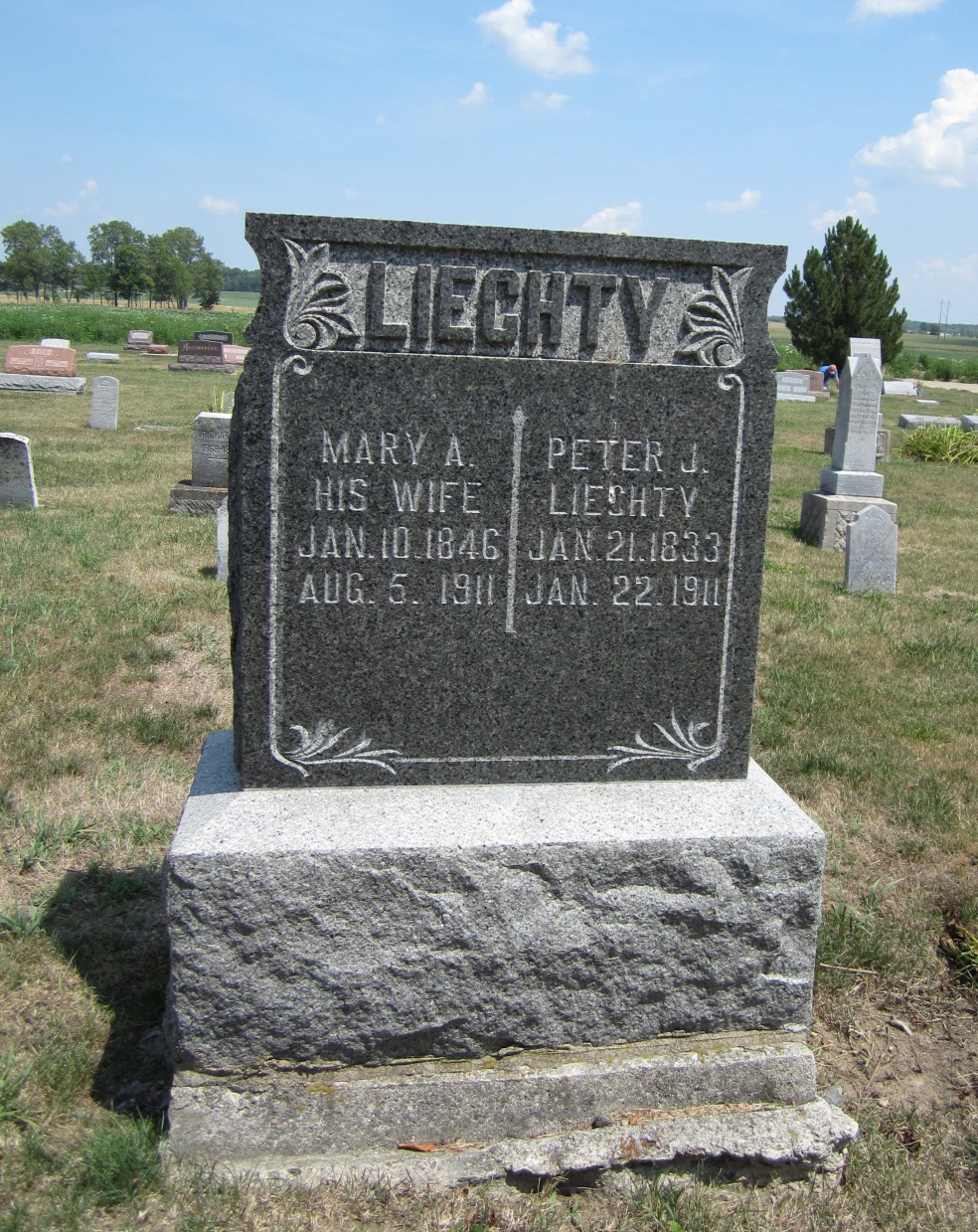 Photo by CarolynMRS. MARY LEICHTY DEAD   Geneva, Ind., Aug. 8 - Mrs. Mary A. Leichty (sic), widow of the late Peter J. Leichty, is dead at her home, three miles west of here in Hartford township.  She was a pioneer resident of this county.  She leaves seven children, three boys and four girls.Berne Witness, Adams County, IndianaFriday, August 11, 1911Contributed by Karin King